Комиссия по делам несовершеннолетних и защите их прав администрации Сернурского муниципального района

 23 мая, прошло очередное заседание Комиссии в 2023 году.

Рассмотрено 13 административных протокола в отношении законных представителей по ч. 1 ст. 5.35 КоАП РФ;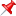 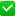 
 Рассмотрение ходатайства отдела образования и по делам молодежи администрации Сернурского муниципального района в отношении;
Заслушали информацию по плану КДН «О работе органа и опеки и попечительства по защите прав детей-сирот и детей, оставшихся без попечения родителей»;
Заслушали и утвердили график ОПМ «Защита»;
 Заслушали информацию по плану КДН «Об организации оздоровления, занятости и досуга несовершеннолетних, в период летней оздоровительной кампании, состоящих на различных видах профилактического учета».
Помните, что Вы всегда можете обратиться в Комиссию, в том числе анонимно, по адресу: РМЭ, п. Сернур, ул. Комсомольская, д. 10, или по телефону: 8 (83633) 9-81-85, 9-73-19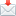 